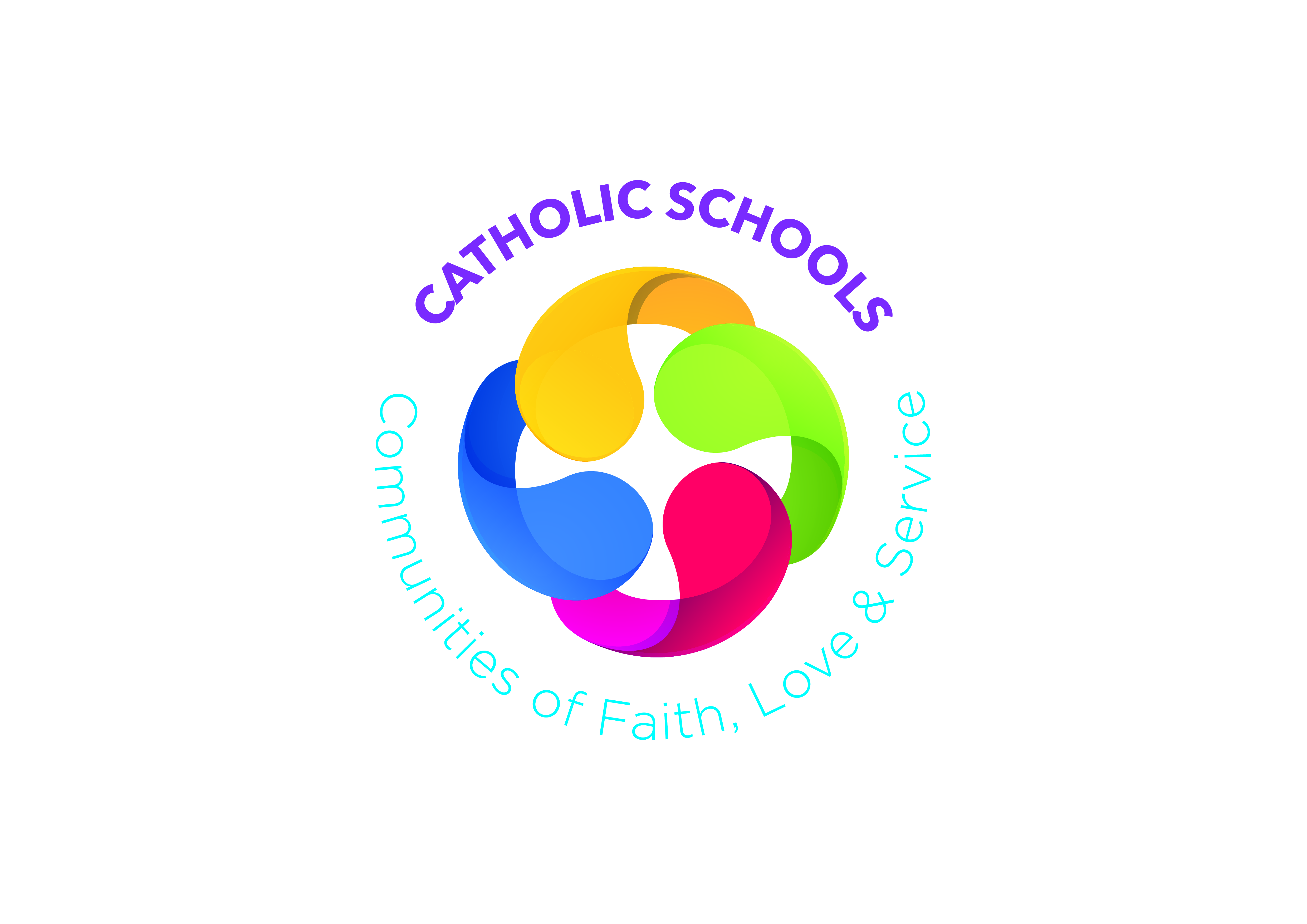 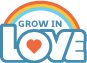 Prayer SpaceRed cloth for Pentecost; Green cloth for (Ordinary Time); Bible open at 1 Cor 12; Eph 4; Lk 4; Psalm 23; Candle; Cross or CrucifixAdd to this space each week throughout the monthRed cloth for Pentecost; Green cloth for (Ordinary Time); Bible open at 1 Cor 12; Eph 4; Lk 4; Psalm 23; Candle; Cross or CrucifixAdd to this space each week throughout the monthRed cloth for Pentecost; Green cloth for (Ordinary Time); Bible open at 1 Cor 12; Eph 4; Lk 4; Psalm 23; Candle; Cross or CrucifixAdd to this space each week throughout the monthRed cloth for Pentecost; Green cloth for (Ordinary Time); Bible open at 1 Cor 12; Eph 4; Lk 4; Psalm 23; Candle; Cross or CrucifixAdd to this space each week throughout the monthRed cloth for Pentecost; Green cloth for (Ordinary Time); Bible open at 1 Cor 12; Eph 4; Lk 4; Psalm 23; Candle; Cross or CrucifixAdd to this space each week throughout the monthRed cloth for Pentecost; Green cloth for (Ordinary Time); Bible open at 1 Cor 12; Eph 4; Lk 4; Psalm 23; Candle; Cross or CrucifixAdd to this space each week throughout the monthWeek 1The Holy Spirit, Giver of GiftsWeek 1The Holy Spirit, Giver of GiftsWeek 2The Church is one family of GodWeek 2The Church is one family of GodWeek 3Continuing the Mission of Jesus todayWeek 4Working for Christian UnityLearning ObjectivesExplain what Christians mean by PentecostThe Holy Spirit is the giver of giftsTalk about how I can use my gifts to serve othersTalk about St Paul as a letter writerPray for a growth of knowledge and appreciation of my spiritual giftsExplain what Christians mean by PentecostThe Holy Spirit is the giver of giftsTalk about how I can use my gifts to serve othersTalk about St Paul as a letter writerPray for a growth of knowledge and appreciation of my spiritual giftsUnderstand the concept of unity and working togetherUnderstand the meaning of ‘ecumenism’Christian Churches are united by common beliefs Pray for unity in the Eucharistic PrayerWork for unity and respect diversityFocus on what unites usUnderstand the concept of unity and working togetherUnderstand the meaning of ‘ecumenism’Christian Churches are united by common beliefs Pray for unity in the Eucharistic PrayerWork for unity and respect diversityFocus on what unites usUnderstand the meaning of ‘Church’ – the building and the People of GodIdentify myself as a missionaryKnow and talk about the work of missionariesKnow and talk about the ‘domestic church’Understand the concept of Christian unityRecognise the unity of ChristiansTalk about Christian Unity WeekTalk about what it means to be a ChristianPray for unity among all ChristiansLearning and Teaching ActivitiesChat about the community in which we liveArt:  Community brochureSong:  Come, Holy SpiritScripture:  Pentecost AA 2Scripture: Gifts from the Holy Spirit 1 Cor 12Poem:  Pentecost: I was ThereActivity:  Serving othersActivity:  Serving scenariosChat about serving and being servedActivity:  Alphabet servingPB p64-65 The Holy SpiritTM pp281-290Chat about the community in which we liveArt:  Community brochureSong:  Come, Holy SpiritScripture:  Pentecost AA 2Scripture: Gifts from the Holy Spirit 1 Cor 12Poem:  Pentecost: I was ThereActivity:  Serving othersActivity:  Serving scenariosChat about serving and being servedActivity:  Alphabet servingPB p64-65 The Holy SpiritTM pp281-290Chat about teamworkActivity:  Human tunnelActivity:  Class debateSong:  Come, Holy SpiritChat about unity and unity in actionPoem:  UsScripture:  Unity of Christians Eph 4Online:  Places St Paul visitedChat about Churches working togetherOnline:  Laudato Si’Art:  Fruits of being a ChristianPB p67-68 One Family of GodTM pp290-299Chat about teamworkActivity:  Human tunnelActivity:  Class debateSong:  Come, Holy SpiritChat about unity and unity in actionPoem:  UsScripture:  Unity of Christians Eph 4Online:  Places St Paul visitedChat about Churches working togetherOnline:  Laudato Si’Art:  Fruits of being a ChristianPB p67-68 One Family of GodTM pp290-299Chat about assemblies and gatheringsStory:  A New OpportunitySong:  Parish AnthemScripture:  The Mission of Jesus Lk 4Chat about how the Church continues Jesus’ mission todayStory:  Maura Lee’s StoryActivity:  KenyaArt:  We can be missionariesArt:  Missionary stepsPB p70-71 MissionTM pp300-309Chat about our classActivity:  Class surveyChat about being a ChristianOnline:  Christian ChurchesActivity:  Similarities and DifferencesPoem:  Making PeaceActivity:  Research Churches in communityChat about Christian unityArt: Christian Churches wall chartStory:  Rebecca and JamesActivity:  Compose an acrostic poemArt:  Issues of concern for childrenPB p73-74 Christian UnityTM pp310-321Praying TogetherPrayer:  God is with UsReflective PrayerPray the Sign of the CrossPrayer Service:  The Holy SpiritPrayer:  God is with UsReflective PrayerPray the Sign of the CrossPrayer Service:  The Holy SpiritPrayer:  UnityReflective PrayerDoodling PrayerPrayer:  UnityReflective PrayerDoodling PrayerPray for all the members of the ChurchReflective PrayerPrayer Service:  MissionPrayer:  Psalm 23Pray for Christian UnityPrayer Service:  The Church is a community of believersAt HomePB p66 PentecostPB p66 PentecostPB p69 Members of the ChurchThe Apostles’ CreedPB p69 Members of the ChurchThe Apostles’ CreedPB p72 MissionPB p74 PeaceCrossCurricularLinksLLT:  Visiting Churches: https://ccea.org.uk/learning-resources/living-learning-together-visiting-churchesWAU:  A visit to the Church or invite the School Chaplain to speak to the children; Research Kenya – comparison between placesPDMU: Theme 5: Relationships https://ccea.org.uk/downloads/docs/ccea-asset/Resource/PDMU%20Progression%20Grid%20for%20Key%20Stage%202.pdfTheme 7: Managing Conflict https://ccea.org.uk/downloads/docs/ccea-asset/Resource/PDMU%20Progression%20Grid%20for%20Key%20Stage%202.pdfTheme 8: Similarities and Differences https://ccea.org.uk/downloads/docs/ccea-asset/Resource/PDMU%20Progression%20Grid%20for%20Key%20Stage%202.pdfTheme 9: Living as members of Community https://ccea.org.uk/downloads/docs/ccea-asset/Resource/PDMU%20Progression%20Grid%20for%20Key%20Stage%202.pdfLLT:  Visiting Churches: https://ccea.org.uk/learning-resources/living-learning-together-visiting-churchesWAU:  A visit to the Church or invite the School Chaplain to speak to the children; Research Kenya – comparison between placesPDMU: Theme 5: Relationships https://ccea.org.uk/downloads/docs/ccea-asset/Resource/PDMU%20Progression%20Grid%20for%20Key%20Stage%202.pdfTheme 7: Managing Conflict https://ccea.org.uk/downloads/docs/ccea-asset/Resource/PDMU%20Progression%20Grid%20for%20Key%20Stage%202.pdfTheme 8: Similarities and Differences https://ccea.org.uk/downloads/docs/ccea-asset/Resource/PDMU%20Progression%20Grid%20for%20Key%20Stage%202.pdfTheme 9: Living as members of Community https://ccea.org.uk/downloads/docs/ccea-asset/Resource/PDMU%20Progression%20Grid%20for%20Key%20Stage%202.pdfLLT:  Visiting Churches: https://ccea.org.uk/learning-resources/living-learning-together-visiting-churchesWAU:  A visit to the Church or invite the School Chaplain to speak to the children; Research Kenya – comparison between placesPDMU: Theme 5: Relationships https://ccea.org.uk/downloads/docs/ccea-asset/Resource/PDMU%20Progression%20Grid%20for%20Key%20Stage%202.pdfTheme 7: Managing Conflict https://ccea.org.uk/downloads/docs/ccea-asset/Resource/PDMU%20Progression%20Grid%20for%20Key%20Stage%202.pdfTheme 8: Similarities and Differences https://ccea.org.uk/downloads/docs/ccea-asset/Resource/PDMU%20Progression%20Grid%20for%20Key%20Stage%202.pdfTheme 9: Living as members of Community https://ccea.org.uk/downloads/docs/ccea-asset/Resource/PDMU%20Progression%20Grid%20for%20Key%20Stage%202.pdfLLT:  Visiting Churches: https://ccea.org.uk/learning-resources/living-learning-together-visiting-churchesWAU:  A visit to the Church or invite the School Chaplain to speak to the children; Research Kenya – comparison between placesPDMU: Theme 5: Relationships https://ccea.org.uk/downloads/docs/ccea-asset/Resource/PDMU%20Progression%20Grid%20for%20Key%20Stage%202.pdfTheme 7: Managing Conflict https://ccea.org.uk/downloads/docs/ccea-asset/Resource/PDMU%20Progression%20Grid%20for%20Key%20Stage%202.pdfTheme 8: Similarities and Differences https://ccea.org.uk/downloads/docs/ccea-asset/Resource/PDMU%20Progression%20Grid%20for%20Key%20Stage%202.pdfTheme 9: Living as members of Community https://ccea.org.uk/downloads/docs/ccea-asset/Resource/PDMU%20Progression%20Grid%20for%20Key%20Stage%202.pdfLLT:  Visiting Churches: https://ccea.org.uk/learning-resources/living-learning-together-visiting-churchesWAU:  A visit to the Church or invite the School Chaplain to speak to the children; Research Kenya – comparison between placesPDMU: Theme 5: Relationships https://ccea.org.uk/downloads/docs/ccea-asset/Resource/PDMU%20Progression%20Grid%20for%20Key%20Stage%202.pdfTheme 7: Managing Conflict https://ccea.org.uk/downloads/docs/ccea-asset/Resource/PDMU%20Progression%20Grid%20for%20Key%20Stage%202.pdfTheme 8: Similarities and Differences https://ccea.org.uk/downloads/docs/ccea-asset/Resource/PDMU%20Progression%20Grid%20for%20Key%20Stage%202.pdfTheme 9: Living as members of Community https://ccea.org.uk/downloads/docs/ccea-asset/Resource/PDMU%20Progression%20Grid%20for%20Key%20Stage%202.pdfLLT:  Visiting Churches: https://ccea.org.uk/learning-resources/living-learning-together-visiting-churchesWAU:  A visit to the Church or invite the School Chaplain to speak to the children; Research Kenya – comparison between placesPDMU: Theme 5: Relationships https://ccea.org.uk/downloads/docs/ccea-asset/Resource/PDMU%20Progression%20Grid%20for%20Key%20Stage%202.pdfTheme 7: Managing Conflict https://ccea.org.uk/downloads/docs/ccea-asset/Resource/PDMU%20Progression%20Grid%20for%20Key%20Stage%202.pdfTheme 8: Similarities and Differences https://ccea.org.uk/downloads/docs/ccea-asset/Resource/PDMU%20Progression%20Grid%20for%20Key%20Stage%202.pdfTheme 9: Living as members of Community https://ccea.org.uk/downloads/docs/ccea-asset/Resource/PDMU%20Progression%20Grid%20for%20Key%20Stage%202.pdfOther Suggestions for AprilDepending on the date for Easter some of this work may be covered during March. The planners may be adjusted to suit the Liturgical year, both months and school holidaysDepending on the date for Easter some of this work may be covered during March. The planners may be adjusted to suit the Liturgical year, both months and school holidaysDepending on the date for Easter some of this work may be covered during March. The planners may be adjusted to suit the Liturgical year, both months and school holidaysDepending on the date for Easter some of this work may be covered during March. The planners may be adjusted to suit the Liturgical year, both months and school holidaysDepending on the date for Easter some of this work may be covered during March. The planners may be adjusted to suit the Liturgical year, both months and school holidaysDepending on the date for Easter some of this work may be covered during March. The planners may be adjusted to suit the Liturgical year, both months and school holidaysDifferentiationWhat went well?What would I change?Suggested Additional Resourceshttp://www.kandle.ie/http://www.derrydiocese.org/www.educationdublindiocese.iewww.prayingincolour.comwww.drawing-god.com http://www.kandle.ie/http://www.derrydiocese.org/www.educationdublindiocese.iewww.prayingincolour.comwww.drawing-god.com http://www.kandle.ie/http://www.derrydiocese.org/www.educationdublindiocese.iewww.prayingincolour.comwww.drawing-god.com http://www.kandle.ie/http://www.derrydiocese.org/www.educationdublindiocese.iewww.prayingincolour.comwww.drawing-god.com http://www.kandle.ie/http://www.derrydiocese.org/www.educationdublindiocese.iewww.prayingincolour.comwww.drawing-god.com http://www.kandle.ie/http://www.derrydiocese.org/www.educationdublindiocese.iewww.prayingincolour.comwww.drawing-god.com 